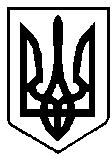                                         ВАРАСЬКА МІСЬКА РАДА   Проєкт В.ІЛЬНИЦЬКИЙ                                                   Восьме скликання                                                                                       (Чергова сесія)                                            Р І Ш Е Н Н Я11 листопада 2021 року	                                                                   № 1180З метою забезпечення сталого розвитку територіальної громади,  дотриманням принципу збалансованості державних, громадських та приватних інтересів, відповідно до статтей  16, 161, 20, 21 Закону України «Про регулювання містобудівної діяльності», статті 17 Закону України «Про основи містобудування», Закону України «Про стратегічну екологічну оцінку», Закону України «Про землеустрій», Земельного кодексу України, Водного Кодексу України, постанови Кабінету Міністрів України від 01 вересня 2021 р. № 926 «Про затвердження Порядку розроблення, оновлення, внесення змін та затвердження містобудівної документації», керуючись статтями 26, 59 Закону України «Про місцеве самоврядування в Україні», за погодженням з постійними комісіями Вараської міської ради, Вараська міська радаВ И Р І Ш И Л А:1. Розробити  Комплексний план просторового розвитку території Вараської міської територіальної громади (далі – Комплексний план) Вараського району Рівненської області.2. Визначити відділ архітектури та містобудування виконавчого комітету Вараської міської ради замовником на розроблення Комплексного плану.3. Визначити в установленому законодавством порядку розробника Комплексного плану та укласти відповідний договір.4. Визначити Замовнику строки проведення підготовчих процедур розроблення Комплексного плану згідно з додатком 1.5. Встановити вимоги до персонального складу робочої групи, як тимчасового консультативно-дорадчого органу, що забезпечує проведення та 
опрацювання результатів громадського обговорення з формування завдання на розроблення комплексного плану, та строки приймання заявок на участь у робочій групі (не менш як 10 робочих днів з дня публікації даного рішення на веб-сайті міської ради):5.1 У складі робочої групи має бути не менш як п’ять осіб і не більш як 21 особа, з непарною кількістю членів (складається з представників виконавчих органів Вараської міської ради, органів державної влади, державних та комунальних підприємств, установ та організацій, органів самоорганізації населення, громадських організацій, інших заінтересованих сторін);5.2. У персональному складі робочої групи частка членів, що представляють  виконавчий орган Вараської міської ради, не повинна перевищувати половину складу робочої групи плюс одна особа;5.3  Забезпечити участь у робочій групі принаймні одного представника від кожного з населених пунктів, розташованих на території територіальної громади, який не є співробітником виконавчого органу (допускається представлення одним членом робочої групи інтересів кількох суміжних сіл та селищ територіальної громади).6. Врахувати пропозиції щодо переліку та значень індикаторів під час розроблення Комплексного плану згідно з додатком 2.7. Визначити прогнозовані правові, економічні наслідки та наслідки для природного навколишнього середовища (у тому числі для здоровʼя людей) згідно з додатком 3.8. Звернутися до Рівненської обласної державної адміністрації щодо надання субвенції з державного бюджету міському бюджету на розроблення Комплексного плану.        9. Розглянути проєкт Комплексного плану на засіданні архітектурно – містобудівної ради при відділі архітектури  та містобудування виконавчого комітету Вараської міської ради.10. Замовнику узгодити проєкт Комплексного плану з органами місцевого самоврядування, що представляють інтереси суміжних територіальних громад, в частині врегулювання питань щодо територій спільних інтересів.11. Замовнику подати проєкт Комплексного плану експертній організації для проведення експертизи.12. Визнати таким, що втратило чинність рішення Вараської міської ради від 24.09.2021 №838 «Про розробку комплексного плану просторового розвитку території Вараської міської територіальної громади». 13. Контроль за виконанням рішення покласти на міського голову та постійну комісію Вараської міської ради з питань земельних відносин, містобудування та екології. Міський голова                                                             Олександр МЕНЗУЛПро розроблення комплексного плану просторового розвитку території Вараської міської територіальної громади Вараського району Рівненської області